Please see a list of websites that provide ideas and videos of ways to keep fit and healthy.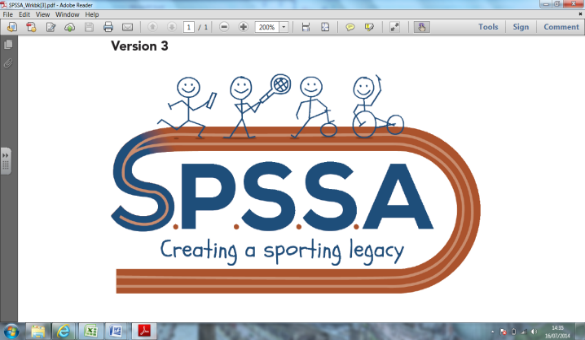  Joe Wicks Kids Workouts – Youtubehttps://www.youtube.com/results?search_query=joe+wicks+kids+workout  Hiit sessions for children (5min videos can be done in a small space)PE with Joe Wicks Monday – Friday 9am live on Youtube The Body Coach TV #PEwithJOEGo Noodle www.gonoodle.comFree to sign up for families and educators BBC SuperMovers – 20 minute active learning programme for 9-11 year olds.https://www.bbc.co.uk/teach/supermovers/super-movers-day/zbmnnrdCosmic Kids Yoga – Youtube yoga routines follow https://www.youtube.com/results?search_query=cosmic+yoga+Gymnastic workouts -Twitter@maxwhitlock1 the British Olympic gymnast Max is doing 14 days of workouts to complete at home. Follow him on twitter @GetSet4PE – Twitter will be tweeting an active task each day. Imovement join.theimovement.com  Its free to join just click on the link or follow on twitter @imovesactive keep your children active and healthy with daily session and activities. Change4life Activities for Childrenhttps://www.nhs.uk/change4life10 minute shake up activities to do at home with children.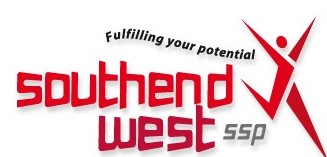 Active Essex  https://www.activeessex.org/keep-active-at-home/ will be providing opportunities and ideas to keep active at home. Premier league primary stars https://plprimarystars.com/ For a wide collection of free, curriculum linked activities to educate and entertain children at home. Keep an eye on the @southendwestssp twitter page and via www.SPSSA.co.uk for more videos/ideas.Also please tag us in so we can see the ways your keeping busy and active.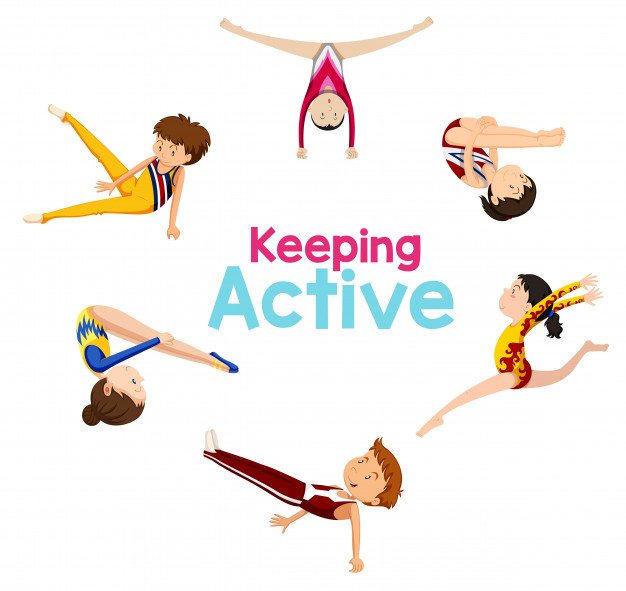 